Технологическая карта на изготовление «Рыбы»на занятии объединения по интересам «Радуга идей»(педагог дополнительного образования Шумилова Е.Н.)Цель: создать  «Рыбу»Задание: изготовить  «Рыбу»Решение: изготовить  «Рыбу»№Технологическая операцияЭскизИнструменты и материалы1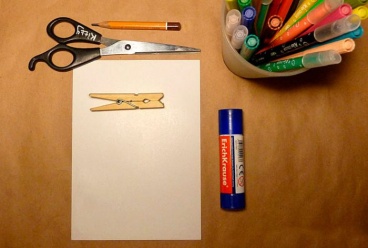 Белый картон,  фломастеры, ножницы, простой карандаш, клей, прищепка.2Нарисуйте небольшую рыбку.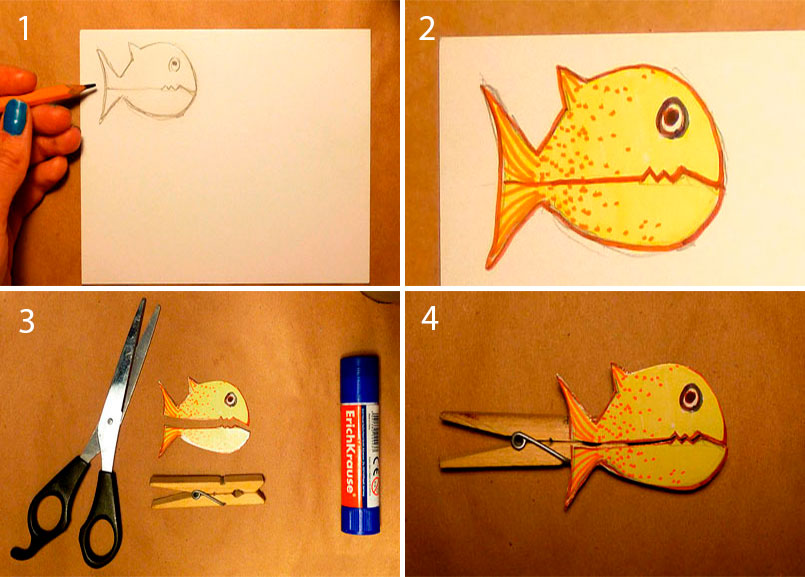 Простой карандаш3Раскрасьте ее.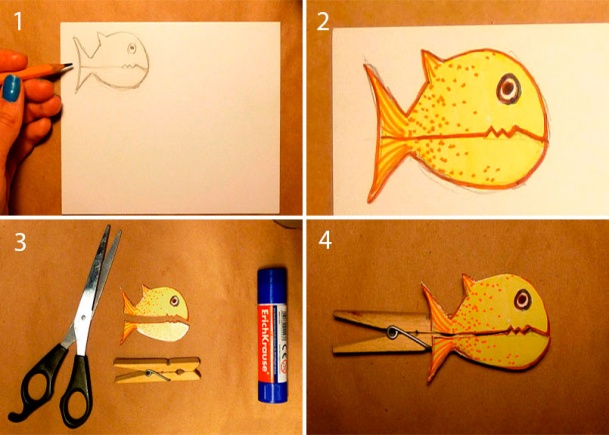 Фломастеры4Разрежьте на две части.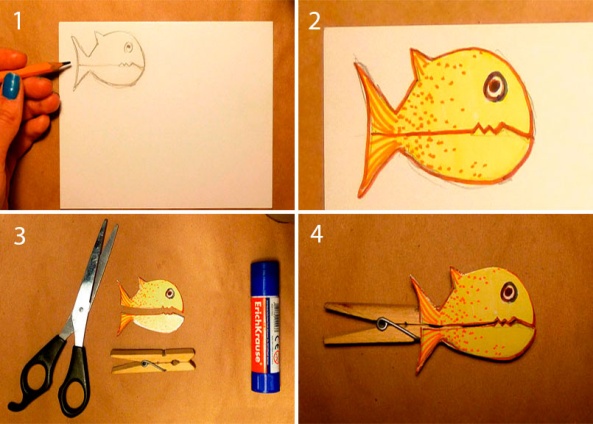 Ножницы5Приклейте части рыбки к прищепке.Дождитесь полного высыхания.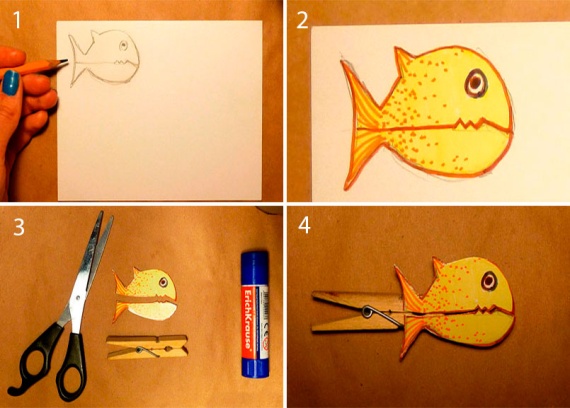 Клей, прищепка